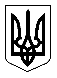 УкраїнаМЕНСЬКА МІСЬКА РАДАМенського району Чернігівської області(тридцять сьома сесія сьомого скликання )РІШЕННЯ25 лютого 2020 року	№117Про припинення права оренди землі гр. Пшеничній Г.С., яка розташована за адресою: с. Ліски, вул. Шевченка, 35ГРозглянувши звернення гр. Пшеничної Ганни Сергіївни щодо припинення дії договору оренди землі від 13.02.2012 року, площею 0,0055 га, для розміщення малої архітектурної форми(кіоску), яка розташована за адресою: с. Ліски, вул. Шевченка, 35Г, відповідно до п.38 Договору оренди (за взаємною згодою сторін),керуючись ст.31 Закону України «Про оренду землі», та п. 34 ч. 1 ст. 26 Закону України «Про місцеве самоврядування в Україні», Менська міська радаВИРІШИЛА:Достроково припинити (розірвати) договір оренди землі від 13.02.2012 року, зареєстрованого у Менському районному відділі Чернігівської регіональної філії центру державного земельного кадастру від 27.03.2012 року за № 742300004000459, укладеного між Лісківською сільською радою та гр Пшеничною Ганною Сергіївною, на земельну ділянку загальною площею 0,0055 га, для розміщення малої архітектурної форми (кіоску), яка розташована за адресою: с. Ліски, вул. Шевченка, 35Г, відповідно до п.38 Договору оренди (за взаємною згодою сторін).Доручити міському голові Примакову Г.А. укласти додаткову угоду про припинення дії (розірвання) договору оренди землі від 13.02.2012 року, зареєстрованого у Менському районному відділі Чернігівської регіональної філії центру державного земельного кадастру від 27.03.2012 року за № 742300004000459, укладеного між Лісківською сільською радою та гр. Пшеничною Г.С.Контроль за виконанням рішення покласти на заступника міського голови з питань діяльності виконкому Менської міської ради Гайдукевича М.В. та на постійну комісію з питань містобудування, будівництва, земельних відносин та охорони природи.Міський голова	Г.А. Примаков